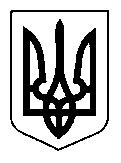 УКРАЇНАЩАСЛИВЦЕВСЬКА  СІЛЬСЬКА  РАДАГЕНІЧЕСЬКОГО  РАЙОНУ  ХЕРСОНСЬКОЇ ОБЛАСТІ РІШЕННЯLІХ  СЕСІЇ   VІІ  СКЛИКАННЯвід  12.03.2018            №955Про укладання договорів про передачу іншої субвенції на проведення видатків місцевих бюджетів у 2018 роціВідповідно до статті 101 Бюджетного кодексу України, розглянувши пропозиції постійної  комісії Щасливцевської  сільської ради  з  питань бюджету та управління  комунальною власністю  та рішення LV сесії Щасливцевської сільської ради  VIІ скликання від 22 грудня 2017 року №  837 «Про сільський бюджет на 2018 рік» (зі змінами), керуючись статтями 43 та 55 Закону України «Про місцеве самоврядування в Україні», сільська  радаВИРІШИЛА:1. Доручити  Щасливцевському сільському голові укласти у 2018 році договір про  передачу іншої субвенції на проведення видатків з місцевих бюджетів у 2018 році відповідно до рішення LVсесії Щасливцевської  сільської ради VIІ скликання від            22 грудня 2017 року № 837 «Про сільський бюджет на 2018 рік» (зі змінами) з головою Генічеської районної ради про отримання та використання за цільовим призначенням у 2018 році коштів іншої субвенції, що передбачені у сільському бюджеті для передачі районному бюджету на: - придбання продуктів харчування для  60 учнів 1-11 класів пільгових категорій Щасливцевської ЗОШ (дітей-сиріт, дітей, позбавлених батьківського піклування, з багатодітних родин, дітей воїнів АТО та переселенців з Донбасу)  у  сумі 54600 гривень,   - оздоровлення  60 учнів  пільгових категорій Щасливцевської ЗОШ (дітей-сиріт, дітей, позбавлених батьківського піклування, з багатодітних родин, дітей воїнів АТО та переселенців з Донбасу)  влітку 2018 року у сумі  14400 гривень; - придбання  ліцензійної  медичної  інформаційної системи (МІС) та  оплату послуги з її  впровадження  для  амбулаторії загальної практики - сімейної медицини                      с. Щасливцеве КЗ "Генічеський ЦПМСД"  в сумі 18000 гривень; - для співфінансування видатків на придбання пересувного мамографа, що передбачені у Щасливцевському бюджеті для передачі районному бюджету   Генічеського району з подальшою передачею до  обласного бюджету Херсонської області  у сумі  10000 гривень;- придбання  будівельних матеріалів для ремонту дитячої палати інфекційного відділення  для  КЗ  Генічеська ЦРЛ  у  сумі  50000 гривень.2. Контроль за виконанням цього рішення покласти на постійну комісію Щасливцевської  сільської  ради з питань бюджету та управління комунальною власністю.                  Сільський  голова                                                           В. О. Плохушко                                    